Gelieve ook de achterzijde van dit formulier in te vullen en te ondertekenen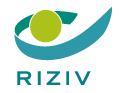 Aanvraag tot inschrijvingals logopedist bij het RIZIVInschrijvingsvoorwaarden:U bent erkend als logopedist door de bevoegde GemeenschapU hebt een visum gekregen van de FOD Volksgezondheid Uw gegevens:Uw gegevens:Uw naam:Uw voornaam:Uw rijksregisternummer:(Dit nummer vindt u op de achterkant van uw identiteitskaart. Bent u niet ingeschreven in het rijksregister? Vermeld dan uw Bis-nummer)Uw visumnummer:(Dit nummer vindt u op het visum dat u van de FOD Volksgezondheid gekregen heeft)Uw e-mail:(Mailadres waarop we u mogen contacteren)Uw contactadres:(Postadres waarop we u mogen contacteren: adres in België + in voorkomend geval de naam van de inrichting als u in een inrichting werkt en deze inrichting aanduidt als contactadres)Straat, nr., bus: 	Postcode, gemeente: 	Naam inrichting: 	Uw hoofdwerkadres (verplicht):(Adres in België waar u uw hoofdactiviteit als logopedist verricht + in voorkomend geval de naam van de inrichting als u in een inrichting werkt) Straat, nr., bus: 	Postcode, gemeente: 	Naam inrichting: 	Hebt u een masterdiploma logopedie?Uw conventiegegevens:Uw verklaring:Door deze aanvraag tot registratie te ondertekenen, verklaart u dat de ingevulde gegevens correct zijn en dat u voldoet aan de inschrijvingsvoorwaarden in punt I.Indien u onbeperkt toetreedt tot de Nationale overeenkomst tussen de logopedisten en de verzekeringsinstellingen (zie punt II), dan bent u vanaf uw inschrijvingsdatum verplicht om de bepalingen van die overeenkomst na te leven.Datum: Handtekening:(Uit te printen en te handtekenen of digitaal te ondertekenen. In dit laatste geval converteert u dit document naar PDF nadat u alle gegevens correct hebt ingevuld, kiest u vervolgens voor Gereedschappen > Certificaten > Digitaal ondertekenen en plaatst u d.m.v. uw pincode hierboven uw elektronische handtekening).Hoe opsturen?Hoe opsturen?Bij voorkeur via e-mail (ingescand document):OfVia de post:logonl@riziv-inami.fgov.beRIZIV, Dienst voor geneeskundige verzorgingTeam logopedistenGalileelaan 5/011210  BRUSSEL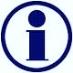 Meer info over de uitoefening van uw beroep (de nomenclatuur van de verstrekkingen logopedie, de honoraria en de bedragen van de verzekeringstegemoetkoming, het bestellen van getuigschriften, de nationale overeenkomst, …) vindt u op onze website www.riziv.be > Professionals > Logopedisten